ANGLICKÝ JAZYKLekce 22 – Fruit (Ovoce)Povinné úkoly k odevzdání jsou označeny červeně (POŚLI), ostatní nemusíte posílat.Učebnice str. 46, 47/cv. 1, 2, 3, 4 – projdi a přečti (využij CD poslech 70, 71, video Fruit, výslovnost slovíček, je na Pyžamu.)This apple is yellow. (Toto jablko je žluté.)These apples are green. (Tato jablka jsou zelená.)Pracovní sešit str. 46, 47/cv. 1, 2, 3, 4, 5, 6, 7 (pracuj s učebnicí str. 46, 47, pomůže ti, slovíčka ve cvičení 1, 6 piš i česky. Všechna cvičení projdeme na online hodině).  POŠLI.Dobrovolně – Fruit - pracovní list. Najdeš ho na Pyžamu.Na Pyžamu jsou odkazy na písničky Fruit z youtube, video Fruit (výslovnost slovíček).Angličtinu můžete procvičovat na www.skolakov.eu (Anglický jazyk 3., 4. třída) nebo na https://quizlet.com/join/BDpTG73bM 						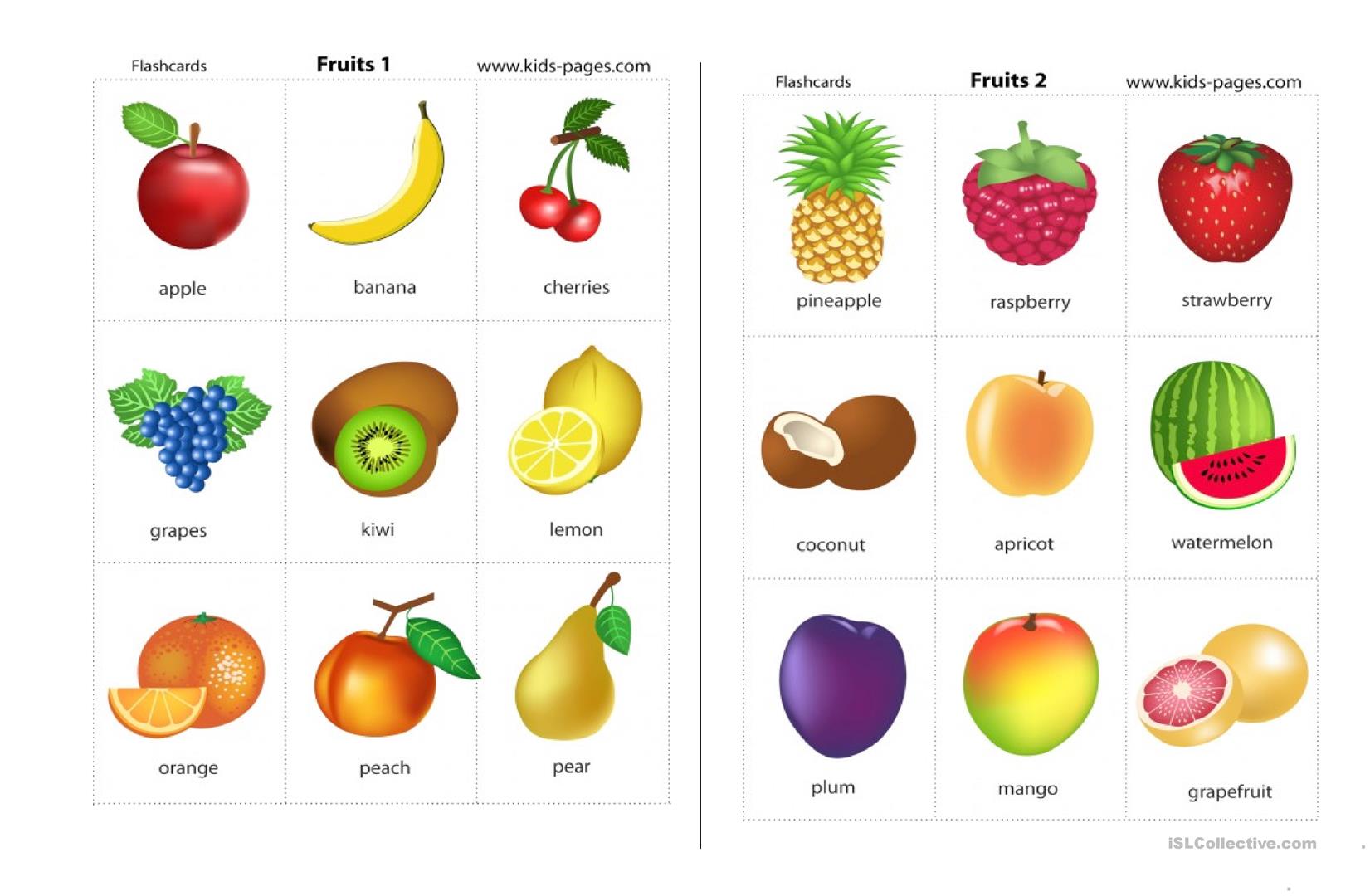 Good luck!